【今日講台】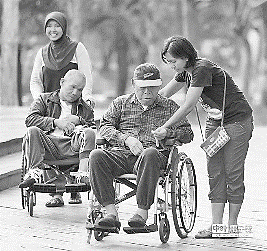 誰是我的鄰舍彭書睿弟兄「耶穌對他說：律法上寫的是什麼？你念的是怎樣呢？他回答說：你要盡心、盡性、盡力、盡意愛主─你的神；又要愛鄰舍如同自己。耶穌說：你回答的是；你這樣行，就必得永生。」（路加福音第十章26-28）大部份的人，甚至不需要是「資深基督徒」，對於路加福音第十章那段好撒瑪利亞人的故事不會陌生。祭司和利未人，經過了這個被搶，又被打個半死的人，都視而不見，卻只有撒瑪利亞人經過的時候動了慈心伸出援手。耶穌以這個相當諷刺的對比，來回答那位想要挑戰他的律法師，以一個深刻犀利的問句「誰是他的鄰舍呢？」當做最無可辯駁的答案。仔細一點，敏感一點，我們不難注意到，也許已經在您平常所出入的公共場所，公園，醫院，車站，都看得到他們的身影。而隨著南向政策的開放台灣的大專院校以及研究所，甚至科技園區與，也漸漸的有不同的面孔，與穿著的穆斯林出現在我們的生活中。根據內政部移民署官方網站的資料統計，台灣的外裔、外籍配偶人數總計492,075人（不包括大陸及港澳），其中最多的前五名原屬國籍是越南（90,026），印尼(28,081)，泰國(8,434)，菲律賓(7,832)，柬埔寨(4,278)，其中絕大部分，是女性。將近五十萬的配偶，也代表至少了建立了將近五十萬間的家庭。然而，我們也都了解，其中不少跨越文化的速成婚姻，面對充滿挑戰的家庭關係，價值觀，以及弱勢的社會經濟地位，造成更多的挑戰。不少的記錄片如李靖惠「麵包情人」，阮金紅的「失婚記」，公視的「幸福作業簿」都帶著我們嚴肅的面對這些議題。不只是外配，有更多在我們社會與家庭的不同角落中的撒瑪利亞人，默默的工作、服務，或是為著原來家鄉的老小在陌生的國度辛勤的打拼。持有效居留證外僑統計中，印尼就超過二十萬人，越南十三萬五千，菲律賓十萬，泰國七萬。其中有男也有女，有建設國家公共工程的勞工，工廠裡的基層作業員，有二十四小時在安寧病房的長期看護，有在你我家庭裡照顧初生幼兒的奶媽，有推著體弱長者一起參加主日崇拜的，每天晚上聽到少女的祈禱一起倒垃圾的，還有更多更多。求主讓我們看見，白白賞賜給我們的福音也是他們的福音，教會的門也應該是為他們而開放的，耶穌也是他們的希望，十字架的恩典與恩典之下的和好，可以真實的被活在生命裡。更重要的是，對於你我，之於這些同在這塊土地上生活工作努力他們，是不是也能作好撒瑪利亞人呢？【姊妹詩班】住在主裡面住在主裏面 無上的福氣 常與主交通 甜美的經歷住在主裏面 主與我聯合 常與主交通 與主無間隔住在主裏面 恩膏必運行 常與主交通 聖靈必引領
順服主恩膏 得享主肥甘 跟隨主聖靈 必作主同伴住在主裏面 恩光必照明 常與主交通 黑影必除淨
恩光一順從 生命必增長 黑影全脫離 心靈才舒暢住在主裏面 軟弱變剛強 常與主交通 生命吞死亡
住在主裏面 嘆息變歌唱 常與主交通 喜樂代憂傷住在主裏面 撒但難攻擊 常與主交通 世俗失吸力住在主裏面 罪惡無權勢 常與主交通 自己必消逝住在主裏面 模成主榮形 常與主交通 充滿主生命
住在主裏面 經歷主大能 常與主交通 吸取主豐盛住在主裏面 心靈在渴慕 常與主交通 聖靈在催促
唯願我全人 浸在主裏面 與主溶為一 今後到永遠【宣教禱告會】印度離島事工1. 安達曼群島聚會處宣教事工於1968年由約瑟夫弟兄開始，尼可巴群島則於1989年由桑尼弟兄開始，現已開拓共九個聚會處，有八位全時間傳道人；為印度宣教士在這片土地上以往的努力擺上感謝主，為當地聖徒們在異教信仰的環境下的生活祈求，為教會成為當地作主耶穌基督的見證禱告，願主的聖靈常與他們同在，有聰明智慧、有生命力量，在社區中成為明燈，見證真神的榮耀。2. 為桑尼弟兄成立的假期兒童聖經學校禱告，目前有二百五十多位孩童參加，今年的課程將於七月開始，主題為主耶穌的預言；參加的孩童來自不同的背景，大多為經濟弱勢家庭，請為孩子們在假期中有好的學習禱告，為老師有聖靈的恩典將福音講解清楚祈求，願今年夏天的課程成為孩童們認識基督的契機。3. 為在安達曼島現有的八個社區兒童聖經班祈求，台北聚會處多年支持此項活動；聖經班老師們以聖經為教材教導孩童學習讀寫英文，同時針對學生進行課業輔導工作；請為老師們有愛心教導，孩童們有意願認真學習，家長們有信心將孩童送來學習禱告，更為社區中的反對勢力祈求，願主施恩讓這些人看見，教育對孩童一生的幫助，而停止無謂的挑釁與攻擊。2017【ABC兒童趣味營】~~歡迎邀請社區孩童參加！本教會「兒童主日學」將與《美國鳳凰城華人教會青年服務隊》(the.i42.project)合作，針對教會附近的小學生，舉辦【ABC兒童趣味營】。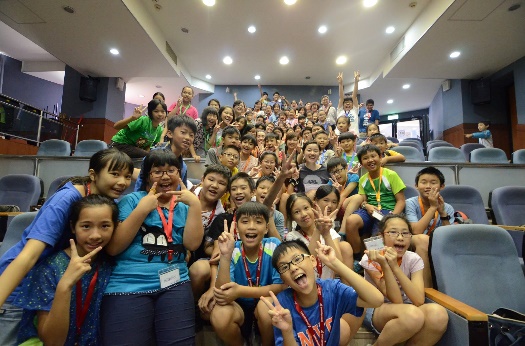 日期：7/25~28（二~五）9：00~16：00地點：台北基督徒聚會處費用：800元（7/5前，優惠700元）     （含教材、點心費，低收入戶免）報名資格：升小二~小六（共50人）師資：美國鳳凰城青少年服務隊報名：填寫「報名單」(長椅上)及繳費，歡迎邀請社區孩童參加。本週各項聚會今日	09:30	兒童主日學		09:45	主日講道	彭書睿弟兄		09:45	中學生團契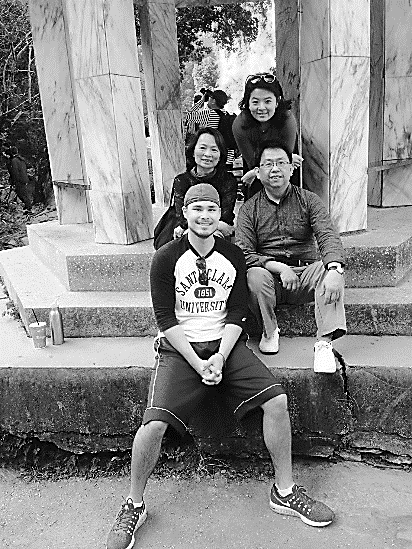 		11: 00	慕道班		11:00《擘餅記念主聚會》		14:10	宣教禱告會	呂允仁弟兄	週二 07:30	晨更禱告會	19:30	英文查經班週三	19:30	特別禱告會	呂允仁弟兄週四	14:30	姊妹培靈聚會	于厚恩弟兄		15:30	姊妹禱告會	王清清姊妹週五	19:00	愛的團契	探訪活動		19:30	小社青	靈修分享會週六	15:00	大專團契	活動+台南短宣		18:00	社青團契	讀書會台北基督徒聚會處               第2484期  2017.06.25教會網站：http://www.taipeiassembly.org   年度主題：敬拜事奉的人生		主日上午	主日下午 	下週主日上午	下週主日下午	聚會時間：9時45分	2時10分	9時45分	2時10分	司     會：張庭彰弟兄		呂允仁弟兄	領     詩：	劉耀仁弟兄	呂允仁弟兄	賴大隨弟兄	彭懷冰弟兄	司     琴：俞齊君姊妹		謝多佳姊妹	王清清姊妹	溫晨昕姊妹	講     員：	彭書睿弟兄		劉介磐弟兄	本週題目：誰是我的鄰舍	下週主題：甚麼是真安息	本週經文：路加福音10:26-28			下週經文：馬太福音12 	上午招待：王雅麗姊妹 林寶猜姊妹	下週招待：蔣震彥弟兄 林和東弟兄							楊晴智姊妹臺北市中正區100南海路39號。電話（02）23710952傳真（02）23113751藐視鄰舍的，這人有罪；憐憫貧窮的，這人有福。謀惡的，豈非走入迷途麼？謀善的，必得慈愛和誠實。                                                      箴言14:21~227/23本教會【培靈主日】日期︰7/23(日)上、下午共兩堂講員︰史弘揚弟兄時間&主題&經文︰  上午(9:45~11:00)    --福音帶給人的眼光    --羅馬書十四1-12  下午2:10~4:00    --基督信仰中的五個唯獨    --羅馬書十六25-27【大專生˙台南短宣】本教會《大專團契》與《政大學園團契》同工，於6/26-7/3前往台南市北門區進行短宣，與當地教會配搭福音行動。請為短宣籌備順利，參加者有為主受苦、興旺福音的心志禱告。【健康講座】足弓~~人的第二個心臟講員︰許家蓁護理師時間︰7/16(主日)下午2:10※歡迎邀請朋友參加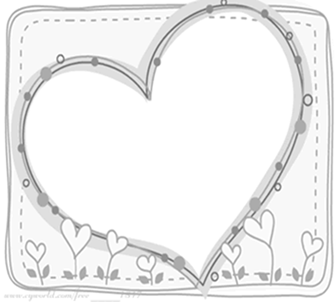           我們要歡喜快樂，                將榮耀歸給祂！           Aaron Sommer弟兄                +羅雲深姊妹   於6月25日在美國舊金山灣區  舉行結婚聚會  ~敬請祝福與代禱~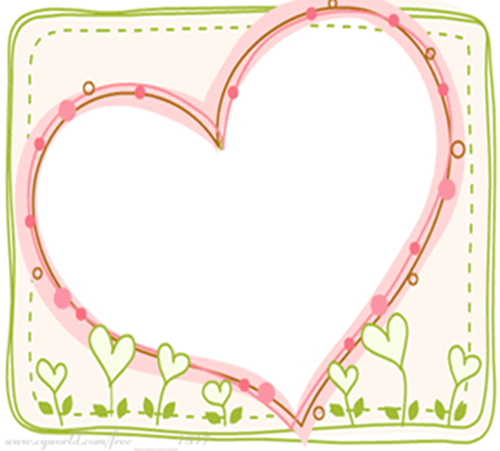 